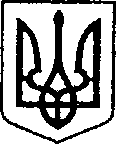                                                              УКРАЇНА                       	ЧЕРНІГІВСЬКА ОБЛАСТЬ	ПРОЕКТ     Н І Ж И Н С Ь К А    М І С Ь К А    Р А Д А   15  сесія VIII скликання                                    Р І Ш Е Н Н Явід  26 жовтня 2021 р.     	        м. Ніжин	                            № 52-15/2021Відповідно до статей 25, 26, 42, 59, 73 Закону України “Про місцеве самоврядування в Україні”, Земельного кодексу України, Закону України «Про землеустрій», Регламенту Ніжинської міської ради Чернігівської області, затвердженого рішенням Ніжинської міської ради Чернігівської області VIII скликання від 27 листопада 2020 року № 3-2/2020 (зі змінами), враховуючи службову записку управління комунального майна та земельних відносин Ніжинської міської ради від 20.10.2021р. №2657, міська рада вирішила:         	   1. Затвердити технічну документацію із землеустрою щодо встановлення (відновлення) меж земельної ділянки  в натурі (на місцевості) на земельну ділянку Ніжинської міської ради  за адресою: Чернігівська обл., м. Ніжин, вул. Театральна, 41, кадастровий номер 7410400000:01:014:0010, площею 3,1931 га, для будівництва та обслуговування будівель ринкової інфраструктури (адміністративних будинків, офісних приміщень та інших будівель громадської забудови, які використовуються для здійснення підприємницької та іншої діяльності, пов’язаної з отриманням прибутку), та  здійснити реєстрацію земельної ділянки за Ніжинською міською радою Чернігівської області відповідно до Закону України «Про державну реєстрацію речових прав на нерухоме майно та їх обтяжень».Обмеження у використанні земельної ділянки площею 1,1205 га  встановлені у формі охоронної зони навколо об’єкта культурної спадщини. Обмеження у використанні земельної ділянки площею 1,0597 га встановлені  у формі санітарної захисної зони навколо об’єкта. Обмеження у використанні земельної  ділянки площею 0,0861 га встановлені  у формі зони особливого режиму забудови.													 2. На підставі пункту в ст. 141 Земельного кодексу України припинити право постійного користування  комунальному сільськогосподарському підприємству «Флора» Ніжинської міської ради Чернігівської області  земельною ділянкою площею 3,1931 га, яка розташована за адресою: Чернігівська обл., м. Ніжин, вул. Театральна, 41, кадастровий номер 7410400000:01:014:0010,  для будівництва та обслуговування будівель ринкової інфраструктури (адміністративних будинків, офісних приміщень та інших будівель громадської забудови, які використовуються для здійснення підприємницької та іншої діяльності, пов’язаної з отриманням прибутку), Державний акт на право постійного користування II-ЧН №000278 від 03 серпня 2000р.    3. Начальнику управління комунального майна та земельних відносин Ніжинської міської ради  Онокало  І.А. забезпечити оприлюднення даного рішення на офіційному сайті Ніжинської міської ради протягом п’яти робочих днів з дня його прийняття.            4. Організацію виконання даного рішення покласти на першого заступника міського голови з питань діяльності виконавчих органів ради Вовченка Ф.І. та  управління комунального майна та земельних відносин Ніжинської міської ради (Онокало І.А.).         5.  Контроль за виконанням даного рішення покласти на постійну комісію міської ради з питань регулювання земельних відносин, архітектури, будівництва та охорони навколишнього середовища (голова комісії   Глотко В.В.).Міський голова            		                              Олександр  КОДОЛАПро затвердження  технічної документації із землеустрою , припинення права постійного користування                                          